Application for OLTECH Travel grants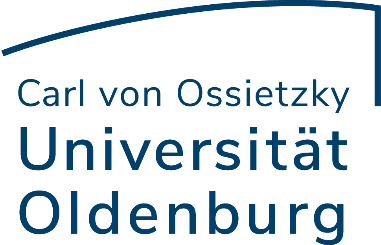 Information on your PhD study programme NEUROSENSORY SCIENCE AND SYSTEMS, for members of: 
 JRA Hearing4all	 RTG SensoryBio
 HAPPAA	other: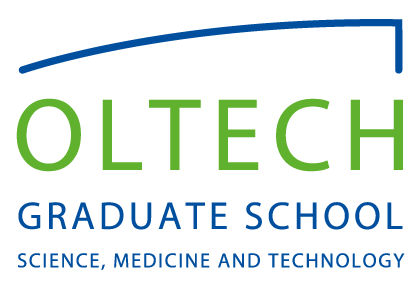  MOLECULAR AND NANOSCALE SCIENCE, for members of:	 RTG SensoryBio	 Nano Energy Research

 RTG Chemical Bond Activation	other: Environmental Sciences AND BiODiversity, for members of: 
 SFB Roseobacter	 IBR
 EcoMol 	other:  RENEWABLE ENERGY, for members of: 
  SEE	other Mathematics and fundamental Physics, for members of: 
 Models of Gravity MEDICINE AND HEALTH SCIENCES, for members of: 
 RTG Oldenburg-Groningen Translational Research Other; please specify:…………………………………Personal DataINFORMATION ABOUT the Conference / summer School / Lab visitPlease add the announcement or your participant confirmation!Expected Travel costsFundingPlease fill in all fields! The sum of points will be important for the internal ranking of the travel grant applications.Additional Information Check list of your documents to attach*SignatureFamily name
First nameStatus at the universitymember of university staff     stipendiary E-mailTelephone 
(at the University)Research group SupervisorTitlePlaceDateOrganised byConference / Summer School /lab visitinternational conference        summer school           lab visit If conference:
Presentationposter     oral presentation      other:                                                             Title of the presentationStatus submitted     accepted      Conference / Summer School feeFee (€)Including meals?   [ breakfast   lunch   dinner  ]€
Travellingflight 			train 		
private car   		official car 	tram/bus		others		 ………………€Accommodation *1
Number of nights: …….Cost per night: ……... € €Daily allowance*1Number of days: …...Allowance per day: …… €€Other costs
Visa		other   …………………………….€Total costs€*1 For further information please check: https://verwaltungsportal.uni-oldenburg.de/p/hub#/file/148824a253d24e008d4fdf75ad6dc05chttps://verwaltungsportal.uni-oldenburg.de/p/hub#/file/b18304c90b1147bc8cf606f4c6f2010ahttps://verwaltungsportal.uni-oldenburg.de/p/hub#/file/44e5a9f7237f4b5bb943794d065b181c*1 For further information please check: https://verwaltungsportal.uni-oldenburg.de/p/hub#/file/148824a253d24e008d4fdf75ad6dc05chttps://verwaltungsportal.uni-oldenburg.de/p/hub#/file/b18304c90b1147bc8cf606f4c6f2010ahttps://verwaltungsportal.uni-oldenburg.de/p/hub#/file/44e5a9f7237f4b5bb943794d065b181c*1 For further information please check: https://verwaltungsportal.uni-oldenburg.de/p/hub#/file/148824a253d24e008d4fdf75ad6dc05chttps://verwaltungsportal.uni-oldenburg.de/p/hub#/file/b18304c90b1147bc8cf606f4c6f2010ahttps://verwaltungsportal.uni-oldenburg.de/p/hub#/file/44e5a9f7237f4b5bb943794d065b181cPoints (completed by Oltech)Do you expect further co-financing of the travel costs …by your working group?
		Expected amount of the funding?…by your PhD programme/ research training group
		Expected amount of the funding?…by others (e.g. the institute…)		Expected amount of the funding?YES / NOYES / NO€YES / NO€YES / NO€(co-financing = 1 pt) Did you apply for another travel funding (e.g. organizers of congress/school, subject-specific associations, etc.)? 
If YES, please give us short additional information.
		Where did you apply for the grant?
		Do you receive a travel grant 
		(When is the reply expected?)
		Expected amount of the funding?YES / NOYES / NO / Waiting for reply€(further grant = 1 pt) Have you already received a previous travel grant 
from the Graduate School Oltech?						When?			   Amount of the travel grant?YES / NO€(no grant = 1 pt; 1 grant = 0 pt; 
2 grants = -1 pt) Sum of PointsDid you fill in the request for the authorisation of a business trip yet?YES / NODid you already receive an advance on the travel costs?				    Advance on travel costs: 	
						Finanzstelle: 	
						Kostenstelle:
						Fonds: 
YES / NO€ 1. Announcement of the congress / Summer School or correspondence concerning the lab visit  2. If you are already registered for the congress / Summer School, please attach a copy of the 
        confirmation. 3. If you have already booked a train/flight, please attach a copy of the confirmation or receipt. 4. If you have already booked accommodation, please attach a copy of the confirmation. 5. If applicable, please attach a copy of the confirmation for other grants.Date:_______________________    Signature:___________________________________________For Graduate School Administration ONLYFor Graduate School Administration ONLYPeriod Travel GrantYES 
NO        YES 
NO        Amount of the travel grant
€

€
Special requirement for the grantReasons for a refusalSignature